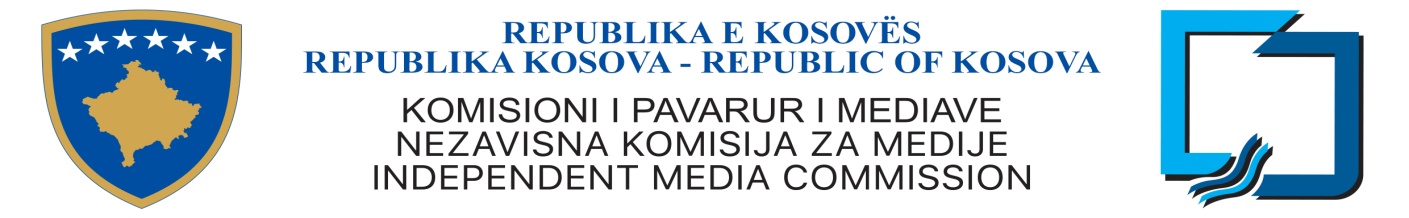 KPM-2019/02Na osnovu člana 3, paragrafa 2, tačka 6 i tačka 11 i člana 33 Zakona Br.04/L-44 o Nezavisnoj Komisiji za Medije (NKM), NKM  donosi:NACRT UREDBA O ZAŠTITI DECE I MALOLETNIKA U AUDIO I AUDIOVIZUELNIM MEDIJSKIM USLUGAMA  ČLAN 1SVRHA Ova uredba ima za cilj zaštitu dece i maloletnika od  programskog sadržaja koji  negativno utiču na njihov fizički, mentalni i moralni razvoj. Uredba određuje način kategorizacije, signalizacije i izbora vremena emitovanja programa koji negativno utiču na fizički, mentalni, emocionalni i moralni razvoj dece i maloletnika.ČLAN 2DEFINICIJE:	 Izraz “dete” podrazumeva osobe koje pripadaju do  14. godina starosti.Izraz “maloletnik” podrazumeva osobe koje pripadaju ,od 14. do 18. godina starosti.Izraz “granični period” se odnosi na raspored radio/ televizijskog programa koji određuje period tokom kojeg je dozvoljeno emitovanje radio televiziskog programa za odrasle i period tokom kojeg to nije dozvoljeno. ”Granični period“ počinje od 24:00 i završava se u 05:00 sati. U predplaćenim uslugama koje nisu zaštićene kodom, ograničeni period,  je takođe od  24:00 do 05:00 časova. Izraz“nepotrebno nasilje” podrazumevak namerno korišćenje fizičke, mehaničke ili neke druge sile, kako bi se nanela šteta, ozlede ili zlostavljanje. Izraz“strah” podrazumeva emocije, često veoma jake, koje se podstiču predviđanjem opasnosti, nečeg lošeg, bola, bez obzira na to da li je pretnja stvarna ili izmišljena. Izraz „erotski sadržaj ” se odnosi na programske materijale koji se usredsređuje na seksualnu želju, onaj koji se jasno odnosi na seksualni čin, koji prikazuje određene erogene zone ljudskog tela i krajnju težnju ka seksualnom činu, međutim, ne prikazuje jasno osobe tokom seksualnog čina. Izraz“pornografija” se odnosi na programske materijale koji na jasan i otvoren način prikazuje organe ili sam seksualni čin osoba. Izraz“program štetnog sadržaja” se odnosi na programe, koji negativno utiče na fizički, mentalni i moralni razvoj dece i maloletnika.Program naveden pod tačkom 8 uključuje, ali se ne ograničava samo na sledeći sadržaj: Sadržaji safizičkim nasiljem, verbalnim, gestikulativnim, emocionalnim, seksualnim ili nasiljem ubačenim preko specijalnih efekata. Nasilje koje se prikazuje tokom posebnih umetničkih programa se treba prikazivati shodno sadržaju, treba pružiti vaspitne poruke, poruke koje su lako shvatljive, kako od dece tako i od gledalaca uopšte. Ovo znači da namera programa nije pikazivanje scena nasilja. Sadržaji sa seksualnim scenenama se može prikazivati samo u sklopu ili smislu naučnih, obrazovnih, dokumentarnih ili informativnih programa. Tokom ovakvih programa se treba izbegavati prikazivanje pomenutih seksualnih scena kao što su egzibicionizam, nudizam, seksualno nasilje i polna diskriminacija. Takav program će se proceniti na osnovu svrhe svake seksualne scene, procenjujući sklad istih sa uzrastom gledalaca.  Sadržaji i program sa  sa hazardnim sadržajem, predviđanjem budućnosti, gatanjem, psihičkih usluga i sličnim, koje nisu naučno potvrđene.  Sadržaji gde se koristi neprikladan jezik, uključujući vulgaran, uvredljiv jezik, psovke, bogohuljenje i druge neprikladne oblike govora. Sadržaji sa scenama upotrebe narkotičkih materija, upotrebe opasnih materija, upotrebe oružja, duvanskih proizvoda, alkoholnih proizvoda.Kodeks prakse znači dokument koji je razvijen od strane PAMU-a, a koji uspostavlja samoregulacione mehanizme unutar PAMU-a, koji predviđaju standarde za kategorizaciju programskih sadržaja i uspostavljanja komisije za procenu i nadgledanje i sprovođenje ovih standarda.ČLAN 3OGRANIČENJA I OPŠTE ODGOVORNOSTIPružaoci Audio i Audiovizuelnih Medijskih usluga neće emitovati programe sa  sadržajem koji su štetni za decu i maloletnike, osim u periodu i shodno uslovima određenim ovom uredbom.Pružaoci Audio Medijskih Usluga koji emituju radio program sa sadržajem koji je štetan za decu i maloletnike, su dužni da takav program najave zvučnim signalom na početku i nakon svakog prekida programa.Pružaoci Audiovizuelnih Medijskih Usluga koji emituju programe sa sadržajem koji je štetan za decu i maloletnike, su dužni da ovakve programe najave zvučnim i tekstualnim signalom na početku i nakon svakog prekida programa i da identifikuju odgovarajućim vizuelnim znakom tokom celog njihovog trajanja, shodno kategorizaciji programa koju određuje ova uredba. Pružaoci Audiovizuelnih Medijskih Usluga mogu da emituju program pornografskog sadržaja isključivo u kodiranom obliku i u saglasnosti sa članom 6, paragrafom 4,  ove Uredbe. U skladu sa ovom Uredbom, Pružaoci Audiovizuelnih Medijskih Usluga  su dužni da uspostave svoja samoregulativna pravila (Kodeks prakse) o emitovanju programa koji može negativno uticati na decu i maloletnike, kao i da uspostave nadzorne mehanizme za primenu tih standarda. Nakon pripreme Kodeksa Prakse, svaki Pružaoc Audio i Audiovizuelnih Medijskih Usluga će dostaviti kopiju NKM-u najkasnije tri (3) meseca od stupanja na snagu ove Uredbe Pružaoci Audio i Audiovizuelne Medijske Usluge mogu podneti Kodeks Prakse pojedinačno ili kao grupa. Na zahtev NKM-a, u roku od tri (3) radna dana, Pružaoci Audio i Audiovizuelne Medijske Usluge treba da  podnesu detaljne podatke o sprovođenju samoregulativnih standarda Kodeska Prakse.  ČLAN 4ZAŠTITA IDENTITETA I POŠTOVANJE DOSTOJANSTVA DECE I MALOLETNIKA U PROGRAMIMATreba se pridati neophodan značaj dostojanstvu dece i maloletnika koji su deo programa ili su uključeni u isti. Ovo pravilo se treba sprovoditi bez obzira na saglasnost roditelja, staratelja ili neke druge osobe koja je starija od osamnaest (18) godina, a koja predstavlja dete ili maloletnika.Nije dozvoljeno objavljivanje informacija koja odkrivaju identitet deteta ili malotnika do osamnaest (18) godina obuhvaćen u bilo kojoj vrsti nasilja, uprkos statusu deteta kao svedok, žrtva ili autor zločina, ili u slučaju pokušaja za samoubistvo ili samoubistva,kao i podnošenje detalja o porodičnim stvarima i privatnom životu deteta ili maloletnika. U okviru informacija za svaku vrstu nasilja i njihovu ulogu u njemu, identitet deteta ili maloletnika treba biti zaštićen celo vreme nejasno zamagljenom slikom i sa jednim moduliranim tonom tako da se dete ili maloletnik ne prepozna. Takva informacija ne sme otkriti neki detalj porodičnih odnosa i privatnog života dece i maloletnika. Lični podaci za decu i maloletnike kao i detalji njihovih porodičnih odnosa i privatnog    života se ne smeju emitovati u slučajevima kada emitovanje takvih informacija                          može oštetiti njihovu dobrobit.ČLAN 5KATEGORIZACIJA PROGRAMAPrva kategorija obuhvata programe koji ne sadrže štetan sadržaj.Druga kategorija obuhvata programe koji se ne preporučuju za decu ispod deset (10) godina i za gledanje kojih je neophodno prisustvo roditelja ili staratelja. Ova kategorija se odnosi na programe koji sadrže nasilne ili strašne scene. Slučajevi prikazivanja ili opisa nasilja i njegovih posledica mogu biti prisutni u programskom sadržaju ako su opravdani njegovim obrazovnim ciljem. Emitovanje ove vrste programa se treba najaviti i propratiti odgovarajućim znakom. Treća kategorija obuhvata programe koji sadrže scene nasilja i straha, kao i erotskog sadržaja,koje se ponavljaju relativno često. Sadržaji seksualnim scenama može spadati u ovu kategoriju ako su predstavljen u svrhu obrazovanja o seksualnosti i o zdravlju ljudi. Ova vrsta programa koji su štetnog sadržaja se ne preporučuje za decu ispod od četrnaest (14) godina. Za programe treće kategorije je neophodno prisustvo roditelja ili staratelja. Emitovanje ovakvih programa se treba najaviti i propratiti odgovarajućim znakom.Četvrta kategorija obuhvata programe koji sadrže scene neprekidnog i nepotrebnog nasilja, straha, seksualne scene, i pornografije, program sa hazardnim sadržajem, predviđanje budućnosti, gatanje, psihičkih usluga i slično, koje nisu naučno potvrđene. Ova kategorija uključuje i sadržaje sa scenama upotrebe narkotičkih materija, upotrebe opasnih materija, upotrebe oružja, duvanskih proizvoda, alkoholnih proizvoda, sadržaji koji predstavljaju opasno ponašanje, sadržaji koji koriste neprimereni jezik pod uslovom da sadržaj programa u celini ne predstavlja kao pozitivno ponašanje Ovi programi se ne preporučuju osobi ispod osamnaest (18) godina starosti. Emitovanje programa ove kategorije se trebaju najaviti i propratiti odgovarajućim znakom. Dok se programi pornografskog sadržaja mogu emitovati na kodiran način. ČLAN 6VREME EMITOVANJAEmitovanje programa koji pripadaju prvoj kategoriji ne podleže vremenskim ograničenjima.Programi koji pripadaju drugoj kategoriji se mogu emitovati od 15:00 do 06:00 časova.Programa koji pripadaju trećoj kategoriji se mogu emitovati od 21:00 casova do 06:00 sati. Programi koji pripadaju četvrtoj kategoriji se mogu emitovati nakon 24:00 sata do 05:00 sati ujutru. Tokom ovog perioda, PAMU-i mogu da emituju program pornografskog sadržaja ali isti mora biti kodiran.ČLAN 7ZNAKOVI UPOZORENJAPružaoci Audiovizuelne Medijske Usluge dužni su da koriste iste znakove koji su priloženi u Aneksu 1 ove Uredbe.Znakovi napomene za kategorije koji su određeni ovim članom su obavezni za sve programe navedene u članu 5. Pre početka i nakon svakog prekida programa emituje se verbalno, tekstualno i zvučno upozorenje. Pre početka programa na ekranu se prikazuje znak programa, tj. kombinacija tekstualnog, verbalnog, zvučnog i vizuelnog upozorenja, u trajanju od 10 sekundi i prekriva najmanje ¼ vidljivog dela ekrana. Formulacija pismene opomene će biti: “Program koji sledi nije prikladan za decu i maloletnike“ Tokom TV programa se prikazuje samo vizuelni deo znaka u uglu ekrana,      dimenzija minimalna 1/48 i maksimalna 1/32.   Programi Četvrte kategorije se ne reklamiraju pre 24:00 sata   Pregled programa koji je objavljen na teletekstu ili dnevnim novinama, treba sadržati i vizuelni znak za relevantnu kategoriju programa. ČLAN 8PRIMENJIVE SANKCIJEZa nepoštovanje ove Uredbe će se primeniti sankcije koje određuje Zakon o Nezavisnoj Komisiji za Medije. ČLAN 9PRELAZNE ODREDBEOvom Uredbom prestaje da važi Uredba NKM 2013/01.ČLAN 10STUPANJE NA SNAGUUredba stupa na snagu na dan  potpisivanja.  ______________                                                                             _________________	Muja FERATI                                                                                    Datum:   Predsednik NKM-aNKM 2019/02ANEKSKategorija Tekstualna NapomenaZnakKategorija 1
Ne aplicira seKategorija 2 
“Sledeći program nije pogodan za decu ispod 10 godina. Prisustvo roditelja / staratelja je obavezno.”Kategorija 3„Sledeći program nije pogodan za decu ispod 14 godina. Prisustvo roditelja / staratelja je obavezno.” Kategorija 4“Sledeći program nije pogodan za decu i maloletnike ispod 18 godina. Prisustvo roditelja / staratelja je obavezno.” 